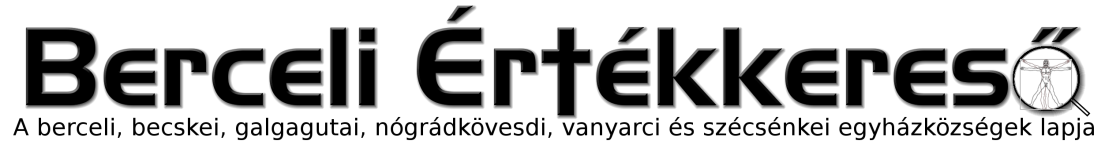 IV. évf. 15. szám Nagyböjt 6. vasárnapja, Virágvasárnap	2017. április 9.Nagyböjt- 2017„Szítsd fel magadban Isten kegyelmét…” (2Tim 1,6)HIRDETÉSEKBercelen a 4. csoport takarít. Köszönjük a Virágvasárnapi Virágkiállításra hozott virágokat.2017.04.10.	H	18:00	Szentmise a Galgagutai templomban, előtte gyóntatás2017.04.11.	K	18:00	Szentmise a Nógrádkövesdi Templomban, előtte gyóntatás2017.04.12.	Sz	18:00	Szentmise Berceli Temp. Sneider János, felesége Benedek Katalin, SzentségimádásA Szent Három Napban mindennap 8:30-tól Lamentáció a Berceli Templomban2017.04.13.	Cs	10:00	Olajszentelési Szentmise a Váci Székesegyházban		14:00	Passió Jelmezes főpróbája a Berceli Templomban		16:00	Utolsó vacsora miséje a Galgagutai TemplombanNagy-		16:00	Utolsó vacsora miséje a Becskei Templombancsütörtök		17:00	Igeliturgia a Nógrádkövesdi Templomban		18:00	Utolsó vacsora miséje a Berceli Templomban		18:30	Igeliturgia a Szécsénkei Templomban2017.04.14.	P	10:30	Keresztút a berceli Fehér KereszttőlNagy-		11:00	Jákoti Kereszt újra állítása és újraszentelésepéntek		15:00	Nagypénteki szertartás a Nógrádkövesdi TemplombanSzigorú		15:00	Nagypénteki szertartás a Galgagutai Templombanböjt!!!		17:00	Nagypénteki szertartás, Passió a Berceli Templomban		18:00	Nagypénteki szertartás a Becskei Templomban		19:00	Nagypénteki szertartás a Szécsénkei Templomban2017.04.15.Sz	17:00	Húsvét vigíliája a Galgagutai Templomban		18:00	Húsvét vigíliája a Becskei Templomban       20:00 Húsvét vigíliája a Szécsénkei Templomban és a Nógrádkövesdi Templomban		20:00	Húsvét vigíliája a Berceli Templomban2017.04.16. V	08:30	Szentmise a Berceli Templomban		10:30	Szentmise a Galgagutai TemplombanHúsvét-		10:30	Igeliturgia a Becskei Templombanvasárnap		12:00	Szentmise a Nógrádkövesdi Templomban		12:00	Igeliturgia a Szécsénkei Templomban		15:00	Igeliturgia a Vanyarci Templomban18:00 Húsvéti Batyus Bál a Berceli Művelődési Házban a berceli templomlépcső felújítására2017.04.17.H	08:30	Szentmise a Berceli Templomban, utána locsolkodásHúsvét-		10:30	Szentmise a Becskei Templomban, utána locsolkodáshétfő		10:30	Igeliturgia a Galgagutai Templomban        12:00 Igeliturgia a Szécsénkei Templomban és a Nógrádkövesdi Templomban2017.04.22 Buszos kirándulás fiataloknak a Váci Ministráns találkozóraHivatali ügyintézés: Római Katolikus Plébánia 2687 Bercel, Béke u. 20. H-P 8:00-16:00tel: (30) 455 3287 web: http://bercel.vaciegyhazmegye.hu, e-mail: bercel@vacem.huBankszámlaszám: 10700323-68589824-51100005Olvass!Elmélkedj!Cselekedj!Április 10.NagyhétfőIz 42,1-7;Jn 12,1-11.Ez a néhány nap az igazi keresztény lelkigyakorlat. Olyan lélekkel kell készülnöm rá, mintha életem utolsó Húsvétját ünnepelném itt a földön. Félre kell tennem a legnemesebb ügyeket, legfontosabb feladatokat is, háttérbe szorítani az emberi szempontokat, és szememet Jézusra függeszteni. Így talán azt is észreveszem, amikor a kínzások közepette rám tekint, mint egykor Péterre, aki ettől a pillantástól újjászületett a bűnbánat könnyeiben.Imádkozom, 
hogy a világban egyre többen nyíljanak meg Isten feléÁprilis 11.NagykeddIz 49,1-6;Jn 13,21-33.36-38Jézus a bemártott falatot nyújtja Júdásnak. Ez a gesztus mintegy az utolsó figyelmeztetés, még egy végső lehetőség felkínálása. … Kifejezésre juttatja, hogy nem tehetetlen elszenvedője, hanem irányítója az eseményeknek: elfogatása, megkínzatása és halála csak akkor következik be, amikor „elérkezett az óra”.Átelmélkedem a mai szentírási
részeketÁprilis 12.NagyszerdaIz 50,4-9a;Mt 26,14-25Jézus szívében egyszerre van fájdalom és öröm. Fájdalom, mert el kell hagynia ezt a világot, s azokat, akiket szeretett; mert még előbb azok fogják elhagyni őt; az emberi gonoszság és bűn miatt, amely mint zúgó örvény készül elnyelni őt. … Öröm, mert az Atya akaratához mindvégig hűséges maradt; mert együtt lehet azokkal, akik kitartottak mellette, s átadhatja nekik legnagyobb ajándékát, … mert bár küldetése látszólag kudarcot vallott, ezen az estén titokzatos, minden emberi elképzelést messze felülmúló módon kinyilatkoztathatja azt, amiért e világra jött.Mai fohászom: Őáltala, Ővele, ŐbenneÁprilis 13.NagycsütörtökKiv 12,1-8.11-14;1Kor 11,23-26;Jn 13,1-15Nagycsütörtök olyan mélységesen megjelöli a Krisztus-hívő lelkét, érzésvilágát, de még a testét is, hogy ne is merjen vállalkozni senki se papságra, se szűzi életre, se házasságra anélkül, hogy bele ne merült volna a mai éjszakán megnyilatkozó misztikus szerelembe, annak a titoknak végtelen gazdagságába, hogy Jézus szeretetének legnagyobb jelét adta. Az Úr vacsorájának bensőséges édessége és a véres haláltusa magánya összetartozik. Ez az igazi szeretet ára, s ha a szereteté, akkor az emberségé is.Végigelmélkedem a szenvedéstörténetetÁprilis 14.Nagypéntek
(szigorú böjti nap)Iz 52,13-53,12;Zsid 4,14-16. 5,7-9;Jn 18,1-19,42Hittel felnézni a keresztre. A mai szent Evangélium, a János-passió és a szent kereszt leleplezése a Szentlélek műve, aki azt akarja, hogy hittel feltekintsek az Úr keresztjére: „Íme, a keresztnek fája, melyen a világ üdvössége függött, jöjjetek, imádjuk!” A leleplezett feszületnek ez a néma, hittel történő nézése, szemlélése az üdvösség forrása.Felajánlom imáimat 
és böjtömet 
családtagjaimért 
és a bűnösökért, 
a világ üdvösségéértÁprilis 16.NagyszombatEzen a napon a csend által szól hozzám az én Istenem, és Jézus sírban fekvésének képe, ikonja által... Jézus számára is volt üzenete az égből jövő csöndnek. Az Atya akkor szólt hozzá utoljára a földön, amikor Jézus lelke megrendült a szenvedések keserű árnyékától a templomudvaron, amikor Atyja nevének megdicsőülését kérte. És majd szól hozzá a most következő éjszaka a 2. zsoltár szavával, amely az örökkévalóság éneke az Atya és a Fiú között: „Én fiam vagy te, én ma szültelek téged” – és erre a szóra a sírban fekvő test megdicsőül: romolhatatlan, örökkévaló, átistenült test lesz.Ezen a napon a csend által szól hozzám az én Istenem, és Jézus sírban fekvésének képe, ikonja által... Jézus számára is volt üzenete az égből jövő csöndnek. Az Atya akkor szólt hozzá utoljára a földön, amikor Jézus lelke megrendült a szenvedések keserű árnyékától a templomudvaron, amikor Atyja nevének megdicsőülését kérte. És majd szól hozzá a most következő éjszaka a 2. zsoltár szavával, amely az örökkévalóság éneke az Atya és a Fiú között: „Én fiam vagy te, én ma szültelek téged” – és erre a szóra a sírban fekvő test megdicsőül: romolhatatlan, örökkévaló, átistenült test lesz.Meglátogatom a Szentsírt, 
és imádkozom 
a keresztségre 
készülőkért 
és a katekumenekért